МАТЕРІАЛИ01    ЗАСІДАННЯ ПРЕЗИДІЇ ЦЕНТРАЛЬНОГО КОМІТЕТУ  ПРОФЕСІЙНОЇ СПІЛКИ  ПРАЦІВНИКІВ  ДЕРЖАВНИХ  УСТАНОВ  УКРАЇНИ25 березня 2021 рокуКиївПОРЯДОК ДЕННИЙ01 засідання президіїЦК Профспілки                                                                       25 березня 2021 року                                                                                                                          Київ,                                                                        у режимі відеоконференції          1. Про Зведений статистичний звіт Професійної спілки працівників держаних установ України (далі – Профспілка) за 2020 рік.          2. Про звіт про виконання бюджету Професійної спілки працівників держаних установ України (далі – Профспілка) за 2020 рік та про затвердження бюджету Профспілки на 2021 рік.          3. Про підсумки конкурсу на кращий колективний договір Професійної спілки працівників держаних установ України (далі – Профспілка)  за 2020 рік та участь у Всеукраїнському конкурсі на кращий колективний договір.           4. Про внесення змін до постанови президії ЦК Профспілки від 30.03.2017 № П-6-5 «Про відзнаки Центрального комітету Профспілки працівників державних установ України».           5. Про План роботи Центрального комітету та президії Центрального комітету Професійної спілки працівників держаних установ України (далі – Профспілка)  на 2021 рік.           6. Про План роботи Молодіжної ради Професійної спілки працівників держаних установ України (далі – Профспілка)  на 2021 рік.          7. Різне.          7.1. Про затвердження постанов президії, прийнятих опитувальним голосуванням з 09.12.2020  по 24.03.2021.ПРОФЕСІЙНА СПІЛКА 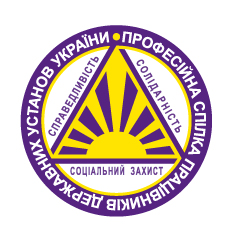 ПРАЦІВНИКІВ ДЕРЖАВНИХ УСТАНОВ УКРАЇНИ_________________________________________________________ПРЕЗИДІЯ ЦЕНТРАЛЬНОГО КОМІТЕТУП О С Т А Н О В А25.03.2021		                  	            Київ	                              	№ П-01-1Про Зведений статистичний звіт Професійної спілки працівників державних установ України (далі - Профспілка) за 2020 рікЗаслухавши інформацію голови Профспілки Піжука Ю.М. щодо Зведеного статистичного звіту Профспілки за 2020 рік, президія ЦК Профспілки, відзначає, що Профспілка станом на 01 січня 2021 року об’єднувала: 24 обласні організації та Профспілку працівників державних установ м. Києва; 336 районних організацій та 4740 первинних організацій Профспілки. Загальна чисельність членів Профспілки станом на 01 січня 2021 року складала 146004  осіб, що на 36326 осіб менше, у порівнянні з 2019 роком.Найбільшого зменшення кількості первинних профспілкових організацій  зазнали  Вінницька   (-58,2%),  Тернопільська  (-56,0%),  Черкаська (-50,6%), Хмельницька (-48,8%), Львівська (-46,9%), Чернігівська (-42,9%) обласні організації Профспілки. Найбільше зменшення профспілкового членства у 2020 році мало місце у Харківській (-34,2%), Херсонській (-33,5%),  Львівській  (-29,9%) та Сумській(-29,9%) обласних  організаціях Профспілки. Разом з тим, найменше зниження профспілкового членства спостерігається у Дніпропетровській, Донецькій, Київській,   Чернігівській, Чернівецькій регіональних організаціях  та ППДУ м.Києва (від 5,6 % до 14,6%), а про створення нових організацій Профспілки прозвітували Волинська, Дніпропетровська, Житомирська та Запорізька регіональні організації Профспілки.Серед членів Профспілки переважають жінки – 69,20 %, молодь до 35 років становить 44334 особи, або 30,4 %. Працюючі члени Профспілки  складають 144008 осіб, або 98,6% від загальної кількості членів, решта 1,4% - студенти та непрацюючі пенсіонери. Серед працюючих членів Профспілки - працівники органів місцевого самоврядування, у т.ч. працівники виконавчих комітетів об’єднаних територіальних громад складають 29,56%, державні службовці - 21,90 %, з них, працівники  територіальних  підрозділів  ЦОВВ  (у т.ч. Держказначейства, юстиції, Держпраці, ДМС та ін.) – 5,10%. Окрім цього, 14,90%, серед працюючих членів Профспілки – це працівники правоохоронних органів, а 3,2% - працівники банківської сфери.Серед причин зменшення профспілкового членства - наслідки частих реформувань та оптимізації органів виконавчої влади та місцевого самоврядування, масового вивільнення працівників районних державних адміністрацій при реалізації Постанови КМУ від 03.11.2020 № 926 «Про внесення змін до деяких постанов Кабінету Міністрів України від 19 червня 2019 року»,  внесені зміни в трудове законодавство щодо нерозповсюдження на державних службовців ряду гарантій, зокрема щодо переважного залишення по роботі в разі звільнення за ініціативою роботодавця та відміни норми щодо необхідності отримання дозволу профспілки при такому звільненні,  низька мотивація профспілкового членства та інші.Президія ЦК Профспілки відзначає, що карантинні обмеження впродовж 2020 року не сприяли організаційній роботі по збільшенню профспілкового членства та зміцненню організаційної структури Профспілки. Враховуючи зазначене, відповідно до статті 89 Статуту Профспілки, президія ЦК Профспілки  ПОСТАНОВЛЯЄ:        1. Інформацію голови Профспілки Піжука Ю.М. про Зведений статистичний звіт за 2020 рік взяти до відома, що додається.        2. Керівникам організацій Профспілки регіонального та територіального рівнів  впродовж 2021 року вважати пріоритетними завданнями створення нових первинних організацій Профспілки, зокрема в органах місцевого самоврядування та органах виконавчої влади та збільшення профспілкового членства.        3. Контроль за виконанням постанови покласти на голову Профспілки  Піжука Ю.М.Голова Профспілки		            				  Юрій ПІЖУК                                                                                                  Додаток                                                                                                   до постанови президії                                                                                                  ЦК Профспілки                                                                                                   25.03.2021 № П-01-1Форма № 2З В Е Д Е Н И ЙСТАТИСТИЧНИЙ ЗВІТЗА 2020 РІКПрофесійна спілка працівників державних установ УкраїниІ. ДАНІ ПРО ПЕРВИННІ ПРОФСПІЛКОВІ ОРГАНІЗАЦІЇНА КІНЕЦЬ ЗВІТНОГО РОКУІІ. ПРОФСПІЛКОВІ ОРГАНІЗАЦІЇза станом на 1 січня 2021 рокуЗаступниця голови Профспілки                                           Наталія  ТИТАРЕНКО   ІНФОРМАЦІЙНО – АНАЛІТИЧНА ЗАПИСКА ДО ЗВІТУ      Станом на 01 січня 2021 року Профспілка працівників державних установ України (далі - Профспілка) об’єднує 24 обласні організації та Профспілку працівників державних установ м. Києва, до складу яких входять: 336 районних (419 – у 2019 році);          66 міських (68 - у минулому звітному періоді) та 39 об’єднаних організацій Профспілки (на рівні 2019 року).                                                                                                                                                                                                                                                                                                                                                                                                                                                                                                                                                                                                                                                                                                                                                                                                                                                                                                                                                                                                                                                                                                                                                                                                                                                                                                                                                                                                                                                                                                                                                                                                                                                                                                                                                                                                                                                                                                                                                                                                                                                                                                                                                                                                                                                                                                                                                                                                                                                                                                                                                                                                                                                                                                                                                                                                                                                                                                                                                                                                                                                                                                                                                                                                                                                                                                                                                                                                                                                                                                                                                                                                                                                                                                                                                                                                                                                                                                                                                                                                                                                                                                                                                                                                                                                                                                                                                                                                                                                                                                                                                                                                                                                                                                                                                                                                                                                                                                                                                                                                                                                                                                                                                                                                                                                                                                                                                                                                                                                                                                                                                                                                                                                                                                                                                                                                                                                                                                                                                                                                                                                                                                                                                                                                                                                                                                                                                                                                                                                                                                                                                                                                                                                                                                                                                                                                                                                                                                                                                                                                                                                                                                                                                                                                                                                                                                                                                                                                                                                                                                                                                                                                                                                                                                                                                                                                                                                                                                                                                                                                                                                                                                                                                                                                                                                                                                                                                                                                                                                                                                                                                                                                                                                                                                                                                                                                                                                                                                                                                                                                                                                                                                                                                                                                                                                                                                                                                                                                                                                                                                                                                                                                                                                                                                                                                                                                                                                                                                                                                                                                                                                                                                                                                                                                                                                                                                                                                                                                                                                                                                                                                                                                                                                                                                                                                                                                                                                                                                                                                                                                                                                                                                                                                                                                                                                                                                                                                                                                                                                                                                                                                                                                                                                                                                                                                                                                                                                                                                                                                                                                                                                                                                                                                                                                                                                                                                                                                                                                                                                                                                                                                                                                                                                                                                                                                                                                                                                                                                                                                                                                                                                                                                                                                                                                                                                                                                                                                                                                                                                                                                                                                                                                                                                                                                                                                                                                                                                                                                                                                                                                                                                                                                                                                                                                                                                                                                                                                                                                                                                                                                                                                                                                                                                                                                                                                                                                                                                                                                                                                                                                                                                                                                                                                                                                                                                                                                                                                                                                                                                                                                                                                                                                                                                                                                                                                                                                                                                                                                                                                                                                                                                                                                                                                                                                                                                                                                                                                                                                                                                                                                                                                                                                                                                                                                                                                                                                                                                                                                                                                                                                                                                                                                                                                                                                                                                                                                                                                                                                                                                                                                                                                                                                                                                                                                                                                                                                                                                                                                                                                                                                                                                                                                                                                                                                                                                                                                                                                                                                                                                                                                                                                                                                                                                                                                                                                                                                                                                                                                                                                                                                                                                                                                                                                                                                                                                                                                                                                                                                                                                                                                                                                                                                                                                                                                                                                                                                                                                                                                                                                                                                                                                                                                                                                                                                                                                                                                                                                                                                                                                                                                                                                                                                                                                                                                                                                                                                                                                                                                                                                                                                                                                                                                                                                                                                                                                                                                                                                                                                                                                                                                                                                                                                                                                                                                                                                                                                                                                                                                                                                                                                                                                                                                                                                                                                                                                                                                                                                                                                                                                                                                                                                                                                                                                                                                                                                                                                                                                                                                                                                                                                                                                                                                                                                                                                                                                                                                                                                                                                                                                                                                                                                                                                                                                                                                                                                                                                                                                                                                                                                                                                                                                                                                                                                                                                                                                                                                                                                                                                                                                                                                                                                                                                                                                                                                                                                                                                                                                                                                                                                                                                                                                                                                                                                                                                                                                                                                                                                                                                                                                                                                                                                                                                                                                                                                                                                                                                                                                                                                                                                                                                                                                                                                                                                                                                                                                                                                                                                                                                                                                                                                                                                                                                                                                                                                                                                                                                                                                                                                                                                                                                                                                                                                                                                                                                                                                                                                                                                                                                                                                                                                                                                                                                                                                                                                                                                                                                                                                                                                                                                                                                                                                                                                                                                                                                                                                                                                                                                                                                                                                                                                                                                                                                                                                                                                                                                                                                                                                                                                                                                                                                                                                                                                                                                                                                                                                                                                                                                                                                                                                                                                                                                                                                                            Профспілка  станом на 01 січня 2021 року налічувала 4740 первинні профспілкові організації, що на 2112 організацій менше, як ніж у минулому звітному періоді (на 30,8%) (додаток 1). Зменшення кількості первинних організацій Профспілки у  2020 році пов’язане, в основному, із продовженням реалізації реформ децентралізації, зокрема, об’єднанням місцевих рад в ОТГ, передачею повноважень від районних державних адміністрацій до органів місцевого самоврядування та скороченням органів виконавчої влади.          Загальна  чисельність членів Профспілки станом на 01 січня 2021 року складала 146004 особи, що на 36326 осіб менше, у порівнянні з 2019 роком (мінус 20,00 %) (додаток 2). Таке падіння членства у Профспілці стало наслідком, зокрема, масового вивільнення працівників  районних державних адміністрацій при реалізації Постанови  КМУ від 03.11.2020 № 926 «Про внесення змін до деяких постанов Кабінету Міністрів України від 19 червня 2019 року» та скорочень чисельності працюючих у міністерствах, їх територіальних органах.  У 2020 році кількість працюючих в установах та організаціях скоротилась на 39801 особу (16,8 %) і складала 196912 осіб. Станом на 01 січня 2021 року у первинних профспілкових організаціях  Профспілки на обліку серед працюючих перебувало 144008 членів Профспілки  (73,1%). Непрацюючі пенсіонери, які перебувають на профспілковому обліку, становлять 1142 осіб  або 0,78%.Серед членів Профспілки переважають жінки – 101059 осіб, або 69,2%. Молодь до 35 років становить 44334 особи, або 30,4%. В організаціях Профспілки перебувають 854 студенти.                                                                                                                      Додаток 1                                                                                                                      до інформаційно -                                                                                                                        аналітичної запискиПорівняння кількості первинних організацій Профспілки за 2018 – 2020 роки                                                                                                                     Додаток 2                                                                                                                      до інформаційно -                                                                                                                        аналітичної запискиПорівняння загальної чисельності членів Профспілки за 2018 – 2020 роки                                                                                                                      Додаток 3                                                                                                                      до інформаційно -                                                                                                                        аналітичної запискиСкладзагальної чисельності членів Профспілки за системами органів станом на 01.01.2021Таблиця 1Примітка: * - 1-4 пункти заповнюється лише колонка 3;                   ** - кількість ППО (а також кількість членів Профспілки в них), створені в ОТГ зазначити окремо.                                                 Відділ правового та організаційного забезпечення ПРОФЕСІЙНА СПІЛКА ПРАЦІВНИКІВ ДЕРЖАВНИХ УСТАНОВ УКРАЇНИ_________________________________________________________ПРЕЗИДІЯ ЦЕНТРАЛЬНОГО КОМІТЕТУП О С Т А Н О В А25.03.2021					  Київ 		          	         № П-01-3Про підсумки конкурсу на кращий колективний договір Профспілки та участь у Всеукраїнському конкурсі на кращий колективний договірВідповідно до постанови президії ЦК Профспілки від 26.06.2007 № П-7 (зі змінами) (далі - постанова), з метою підвищення ефективності колективно-договірної роботи, посилення конструктивної взаємодії профспілкових організацій і роботодавців щодо забезпечення на локальному рівні трудових, соціально-економічних прав та інтересів працівників, зокрема забезпечення продуктивної зайнятості, зростання рівня заробітної плати, створення безпечних і нешкідливих умов праці, а також виявлення та широкого розповсюдження кращого досвіду цієї роботи, мотивації профспілкового членства, у Профспілці працівників державних установ України проведено конкурс на кращий колективний договір Профспілки за 2020 рік (далі - Конкурс).На розгляд Організаційного комітету конкурсу на кращий колективний договір надали матеріали 9 обласних комітетів Профспілки та Профспілка працівників державних установ м. Києва щодо участі 14 підприємств, установ, організацій (додаток 1).Попередня експертиза колективних договорів проведена членами експертної групи з питань колективно-договірної роботи Лабораторії соціального діалогу, висновки якої враховувались Організаційним комітетом конкурсу на  кращий колективний договір.Розглянувши рішення Організаційного комітету конкурсу на кращий колективний договір від 24.03.2021р., президія ЦК ПрофспілкиПОСТАНОВЛЯЄ:1. Визнати переможцями Конкурсу такі підприємства, установи, організації (далі – установи):В І групі (установи, які фінансуються за рахунок державного бюджету):чисельність працюючих до 50 осіб:І місце – Державний архів Полтавської області;ІІ місце – Державна установа «Дрогобицька виправна колонія (№ 40)», Львівська область;чисельність працюючих від 300 осіб і більше:І місце – Головне управління Державної служби України з надзвичайних ситуацій у Луганській області;ІІ місце – Апарат Верховної Ради України, м. Київ.В ІІ групі (установи, які фінансуються за рахунок місцевого бюджету):чисельність працюючих до 50 осіб:І місце – Виконавчий комітет Іларіонівської селищної ради, смт. Іларіонове Дніпропетровської області;ІІ місце – Департамент фінансів виконавчого комітету Кременчуцької міської ради Полтавської області;чисельність працюючих  51–150 осіб:І місце – Бобровицька міська рада, Чернігівської області;ІІ місце – Адміністрація Центрального району Миколаївської міської ради, м. Миколаїв;ІІІ місце – Виконавчий комітет Кам’янсько-Дніпровської міської ради Кам’янсько-Дніпровського району Запорізької області;ІІІ місце – Решетилівська міська рада, Полтавська область;чисельність працюючих  151–300 осіб:І місце – Залучанський дитячий будинок-інтернат с. Долішнє-Залуччя Івано-Франківської області;ІІ місце – Департамент праці та соціального захисту населення Миколаївської міської ради, м. Миколаїв.В ІІІ групі (установи, які фінансуються за рахунок коштів загальнообов’язкового державного соціального страхування):чисельність працюючих від 300 осіб і більше:І місце – Хмельницький обласний центр зайнятості, Хмельницька  область;В ІV групі (установи, які на госпрозрахунку):чисельність працюючих від 300 осіб і більше:І місце – Комунальне підприємство з експлуатації і ремонту житлового фонду «Житлосервіс», м. Київ.2. Нагородити переможців Конкурсу дипломами 1, 2, 3 ступенів та грошовими винагородами:- до 50 осіб – 700 грн.,- 51  - 150 осіб – 1200 грн.,- 151 – 300 осіб – 1800 грн., - понад 301 особи – 2300 грн.за ІІ призове місце:  - до 50 осіб – 500 грн.,- 51  - 150 осіб – 900 грн.,- 151 – 300 осіб – 1300 грн., - понад 301 особи – 1800 грн.за ІІІ призове місце:  - до 50 осіб – 300 грн.,- 51  - 150 осіб – 600 грн.,- 151 – 300 осіб – 900 грн.,- понад 301 особи – 1200 грн.Направити для участі у Всеукраїнському конкурсі на кращий колективний договір, який організує і проводить Федерація профспілок України, матеріали переможців конкурсу Профспілки :Головне управління Державної служби України з надзвичайних ситуацій у Луганській області;Бобровицька міська рада, Чернігівської області;Хмельницький обласний центр зайнятості, Хмельницька область.4. Рекомендувати регіональним організаціям Профспілки  висвітлити результати Конкурсу на веб-сайтах, сторінках у соціальних мережах, у друкованих  засобах масової інформації.5. Контроль за виконанням постанови покласти на голову Профспілки Піжука Ю.М.Голова Профспілки							Юрій ПІЖУКДодаток 1до постанови президії ЦК Профспілкивід 25.03.2021 № П-01-3СПИСОКпідприємств, установ, організацій, які подали матеріали для участі у Конкурсі Профспілки працівників державних установ Українина кращий колективний договір за 2020 рік Виконавчий комітет Іларіонівської селищної ради, смт. Іларіонове Дніпропетровської області;Виконавчий комітет Кам’янсько-Дніпровської міської ради Кам’янсько-Дніпровського району Запорізької області;Залучанський дитячий будинок-інтернат с. Долішнє-Залуччя Івано-Франківської області;Апарат Верховної Ради України м. Київ;Комунальне підприємство з експлуатації і ремонту житлового фонду «Житлосервіс», м. Київ;Головне управління Державної служби України з надзвичайних ситуацій у Луганській області;Державна установа «Дрогобицька виправна колонія (№ 40)», Львівська область;Адміністрація Центрального району Миколаївської міської ради, м. Миколаїв;Департамент праці та соціального захисту населення Миколаївської міської ради, м. Миколаїв;Державний архів Полтавської області;Департамент фінансів виконавчого комітету Кременчуцької міської ради Полтавської області;Решетилівська міська рада, Полтавська область;Бобровицька міська рада, Чернігівської області;Хмельницький обласний центр зайнятості.ПРОФЕСІЙНА СПІЛКА ПРАЦІВНИКІВ ДЕРЖАВНИХ УСТАНОВ УКРАЇНИ__________________________________________________________ПРЕЗИДІЯ ЦЕНТРАЛЬНОГО КОМІТЕТУП О С Т А Н О В А 25.03.2021				    	 Київ					№ П-01-4Про внесення змін до постанови президії ЦК Профспілки від 30.03.2017 № П-6-5 «Про відзнаки Центрального комітету Профспілки працівників державних установ України»Відповідно до статті 89 Статуту Профспілки, президія ЦК Профспілки ПОСТАНОВЛЯЄ:Внести зміни до постанови президії ЦК Профспілки від 30.03.2017 № П-6-5 «Про відзнаки Центрального комітету Профспілки працівників державних установ України»., виклавши пункти 1.9., 2.1., 2.6. та 3.3. у такій редакції:«1.9.  Відзначення Почесним знаком Профспілки працівників державних установ України «Відзнака Профспілки» регулюється щорічною квотою для кожної регіональної організації Профспілки, що визначається постановою президії ЦК Профспілки. Вартість виготовлення почесного знаку «Відзнака Профспілки» відшкодовується Профспілці регіональною організацією Профспілки на початок календарного року, в межах квоти.У разі залишку коштів, перерахованих Профспілці регіональними організаціями, як компенсація вартості виготовлення почесного знаку «Відзнака Профспілки», ця сума враховується для нагородження у наступному році поза межами квоти.»;«2.1.  Нагородження відзнаками Профспілки здійснюється відповідно до рішення президії, крім Подяки голови Профспілки.Рішення про нагородження Подякою голови Профспілки приймається розпорядженням голови Профспілки.»;«2.6.  Подання щодо нагородження вносяться до виконавчого апарату Профспілки не пізніше 20 числа місяця, що передує місяцю, у якому планується нагородження.Внесені пропозиції регіональних організацій опрацьовуються виконавчим апаратом Профспілки впродовж п’яти днів.Проєкт рішення президії щодо нагородження направляється членам президії на голосування у період з 25 числа по останнє число відповідного місяця.»; «3.3.  До відзнак Профспілки: почесний знак Профспілки працівників державних установ України «Відзнака Профспілки», почесне звання Профспілки працівників державних установ України «Заслужений працівник Профспілки» встановлюється грошова виплата (винагорода), розмір якої визначається щорічно при затвердженні бюджету Профспілки.До Почесної грамоти Профспілки може встановлюватись грошова виплата (винагорода),  яка виплачується регіональною організацією Профспілки та розмір якої визначається щорічно при затвердженні бюджету регіональної організації Профспілки, але не менше  за 5% мінімальної заробітної плати встановленої станом на 01.01. поточного року.».Контроль за виконанням постанови покласти на заступницю голови Профспілки Титаренко Н.В.Голова Профспілки                                                                	Юрій ПІЖУКПРОФЕСІЙНА СПІЛКА ПРАЦІВНИКІВ ДЕРЖАВНИХ УСТАНОВ УКРАЇНИ__________________________________________________________ПРЕЗИДІЯ ЦЕНТРАЛЬНОГО КОМІТЕТУП О С Т А Н О В А 25.03.2021					  Київ 		          	         № П-01-5Про План  роботи  Центрального комітету та президії  Центрального комітету Професійної  спілки працівників державних установУкраїни (далі – Профспілка) на 2021 рікНа виконання Програми дій Профспілки на 2020-2025 роки, враховуючи пропозиції регіональних організацій Профспілки, відповідно до Статуту Профспілки, Регламенту роботи Центрального комітету та президії Центрального комітету Профспілки працівників державних установ України (далі – ЦК Профспілки),  президія ЦК ПрофспілкиПОСТАНОВЛЯЄ:1. Затвердити План роботи ЦК Профспілки та президії ЦК Профспілки на 2021 рік, що додається.           2. Контроль за виконанням постанови покласти на голову Профспілки Піжука Ю.М. Голова Профспілки                                                                    Юрій ПІЖУКЗАТВЕРДЖЕНОпостанова президії ЦК Профспілки від 25.03.2021№ П-01-05ПЛАН РОБОТИЦентрального комітету та президії Центрального комітету  Професійної спілки працівників державних установ України на 2021 рік             Заступниця голови Профспілки                                                                                 Наталія ТИТАРЕНКОПРОФЕСІЙНА СПІЛКА ПРАЦІВНИКІВ ДЕРЖАВНИХ УСТАНОВ УКРАЇНИ__________________________________________________________ПРЕЗИДІЯ ЦЕНТРАЛЬНОГО КОМІТЕТУП О С Т А Н О В А25.03.2021					 Київ			           	№ П-01-6Про План роботи Молодіжної ради  Професійної  спілки працівників  державних установ  України   (далі – Профспілка )  на  2021  рік	З метою реалізації молодіжної політики у Профспілці та відповідно до Положення про Молодіжну раду Профспілки, затвердженого постановою президії ЦК Профспілки від 20.11.2012 № П-9-6, ст. 6 Регламенту роботи Центрального комітету та президії Центрального комітету Профспілки, Статуту Профспілки, президія ЦК ПрофспілкиПОСТАНОВЛЯЄ:Затвердити План роботи Молодіжної ради Профспілки на 2021 рік, що додається.Контроль за виконанням постанови покласти на голову Молодіжної ради Профспілки.Голова Профспілки                                                                      Юрій ПІЖУКЗАТВЕРДЖЕНОпостанова президії ЦК Профспілки від 25.03.2021№ П-01-6ПЛАН РОБОТИМолодіжної ради Професійної спілки працівників державних установ України на 2021 рік 7.1. Про затвердження постанов президії,прийнятих опитувальним голосуваннямз 09.12.2020  по 24.03.2021.№ рядкаУсьогоКількість первинних профорганізацій підприємств, організацій, установ (крім навчальних закладів) *Кількість первинних профорганізацій підприємств, організацій, установ (крім навчальних закладів) *4737у них обрано:  - профкоміву них обрано:  - профкомів2333- профорганізаторів- профорганізаторів2404Кількість штатних працівників профкомівКількість штатних працівників профкомів34,5- у т.ч. голів профкомів- у т.ч. голів профкомів18Усього працюючихУсього працюючих196912із них членів профспілкиіз них членів профспілки144008Усього 3Первинніпрофорганізації Кількість штатних працівників-навчальних закладів- у т. ч. голів профкомів-І-ІV рівнів акредитаціїЗагальна кількість студентів1060із них членів профспілки854Усього первинних профорганізацій(рядок 1+8)Усього первинних профорганізацій(рядок 1+8)4740Із них юридичних осібІз них юридичних осіб1294Усього штатних працівників профкомів(рядок 4+9)Усього штатних працівників профкомів(рядок 4+9)34,5-у тому числі голів профкомів(рядок 5+10)-у тому числі голів профкомів(рядок 5+10)18Непрацюючих пенсіонерів, які перебувають на профспілковому облікуНепрацюючих пенсіонерів, які перебувають на профспілковому обліку1142Усього членів профспілки:(рядок 7+12+17)Усього членів профспілки:(рядок 7+12+17)146004у тому числі: - жіноку тому числі: - жінок101059- молоді до 35 років включно- молоді до 35 років включно44334Вибуло з профспілки за власним бажаннямВибуло з профспілки за власним бажанням16977Виключено з профспілкиВиключено з профспілки4№п/пУсьогопрофорга-нізаційОб’єднуютьчленівпрофспілок(усього)Кількістьштатнихпрацівників(апарат) 1.Об’єднані організації392762029,52.Районні організації3364886593.Міські організації (крім м. Києва)6623748174.Регіональні організації25145612955.Центральний комітет (рада) профспілки, профоб’єднаннях1460048Регіональні організаціїКіл-ть первинних організацій у 2018 році (на 01.01.2019)Кіл-ть первинних організацій у 2019 році (на 01.01.2020)Кіл-ть первинних організацій у 2020 році (на 01.01.2021)Різницяу 2018-2019 рр.Різницяу 2018-2019 рр.Різницяу 2019-2020 рр.Різницяу 2019-2020 рр.Регіональні організаціїКіл-ть первинних організацій у 2018 році (на 01.01.2019)Кіл-ть первинних організацій у 2019 році (на 01.01.2020)Кіл-ть первинних організацій у 2020 році (на 01.01.2021)організацій%організацій%Вінницька471424177-47-10,0-247-58,2Волинська188154104-34-18,1-50-32,4Дніпропетровська434416379-18-4,15-37-8,8Донецька332311236-22-6,63-75-24,1Житомирська190166109-24-12,6-57-34,3Закарпатська278235162-43-15,5-73-31,0Запорізька281247179-34-12,1-68-27,5Івано-Франківська248235197-13-5,24-38-16,1ППДУ м.Києва439427418-12-2,73-9-2,1Київська обл.415371317-44-10,6-54-14,5Кіровоградська312276187-36-11,5-89-32,2Луганська163140109-23-14,1-31-22,2Львівська202198105-4-2,00-93-46,9Миколаївська252204138-48-19,05-66-32,2Одеська473408259-65-13,5-149-36,5Полтавська311288238-23-7,4-50-17,3Рівненська219208171-11-5,02-37-17,7Сумська352321202-31-8,81-119-37,0Тернопільська21216472-48-22,6-92-56,0Харківська349311179-38-10,9-132-42,4Херсонська261241159-20-7,7-82-34,0Хмельницька243213109-30-12,35-104-48,8Черкаська487401198-86-17,7-20350,6Чернівецька284263204-21-7,4-59-22,4Чернігівська252228130-24-9,5-98-42,9Всього765068524740-798-10,43-2112-30,8 Регіональні організаціїЧленів профспіл-ки у 2018 році (на 01.01.2019)Членів профспіл-ки у 2019 році (на 01.01.2020)Членів профспіл-ки у 2020 році (на 01.01.2021)Різницяу 2018-2019 рр.Різницяу 2018-2019 рр.Різницяу 2019-2020 рр.Різницяу 2019-2020 рр. Регіональні організаціїЧленів профспіл-ки у 2018 році (на 01.01.2019)Членів профспіл-ки у 2019 році (на 01.01.2020)Членів профспіл-ки у 2020 році (на 01.01.2021)чисель-ність%чисель-ність%Вінницька807157854874-2286-28,3-911-15,7Волинська364731802230-467-12,8-950-29,8Дніпропетровська163601530414433-1056-6,45-871-5,6Донецька797975286489-451-5,65-1039-13,8Житомирська402735112517-516-12,8-994-28,3Закарпатська464233572268-1285-27,7-1098-32,7Запорізька704260125031-1030-14,6-981-16,3Івано-Франківська986491296496-735-7,45-2633-28,8ППДУ м.Києва342042871225541-5492-16,1-3171-11,0Київська обл.887776186849-1259-14,2-769-10,0Кіровоградська782268714841-951-12,2-2030-29,5Луганська636353604532-1003-15,8-828-15,4Львівська780467804748-1024-13,1-2032-29,9Миколаївська608152964230-785-13,0-1066-20,1Одеська13319126029112-717-5,4-349027,6Полтавська798172085372-773-9,7-1836-25,4Рівненська551048153560-695-12,6-1255-26,0Сумська712465844611-540-7,6-1973-29,9Тернопільська319928572243-342-10,7-614-21,4Харківська812071404696-980-12,1-2444-34,2Херсонська597352063457-767-12,8-1749-33,5Хмельницька568250164040-666-11,7-976-19,4Черкаська646755254328-942-14,6-1197-21,6Чернівецька515248004095-352-6,8-705-14,6Чернігівська643757355018-702-11,0-717-12,5Всього208170182330146004-25840-12,40-36326-20,00№ п/пСистема органівКількість організаційКількість працюючих у держорганах, установах та організаціях, де створено ППОКількість членів ПрофспілкиКількість членів ПрофспілкиКількість членів ПрофспілкиКількість членів Профспілки№ п/пСистема органівКількість організаційКількість працюючих у держорганах, установах та організаціях, де створено ППОВсьогоз них:з них:з них:№ п/пСистема органівКількість організаційКількість працюючих у держорганах, установах та організаціях, де створено ППОВсьогодержавні службо вціпосадові особи ОМСінші123456781.Районні організації*3492.Міські організації*1093.Міськрайонні організації*24.Об’єднання первинних організацій*315.Первинні профспілкові  організації (далі-ППО),всього:4740196912146004315194256771918Органи державної влади:6043222324750228131937 ОДА, в т.ч.107630545114042469- в апаратах ОДА181593106798878- в структурних підрозділах89471234443054391 РДА, в т.ч.4641472211841103731468- в апаратах РДА236781460015505496- в структурних підрозділах РДА228690858404868972-інші органи державної влади331119683988398Територіальні підрозділи: 22511972836053792981- Держказначейства133285026312403228- юстиції162855590195395- Держпраці12118373770136- ДМС493268060872інші територіальні органи (зазначити кожен окремо)604152372214722250Органи місцевого самоврядування233158080452263302612200- обласна рада1883771367241- районні ради184303225152100415- сільські, селищні ради**17002625119141159343207- міські ради142127411006589091156- в структурних підрозділах міськвиконкомів1586904562140381583- інші (зазначити кожен окремо)1298315717113735798Фонди140505332262352991- пенсійний 19871212- ФССУ10493446446- центри зайнятості10427362349202329- інші (зазначити кожен окремо)25837419203216Правоохоронні органи312347872142976220667- національна поліція85653640714753596- поліція охорони64847960876087- СБУ31328424191152304- Прокуратура18544934411133328- інші (зазначити кожен окремо)114110395411595352Банки (зазначити кожен окремо)391119946224622Інші підприємства, організації і установи (в т.ч. комунальні)662249612342223303221060**ОТГ427186371496995095460№п/пЗміст заходівВідповідальніТерміни 1. ІІ пленум ЦК Профспілки Виїзне засідання 2 пленуму ЦК Профспілки у м.Харкові.Урочистості з нагоди 90-річчя створення Профспілки працівників державних установ України.1.1. Про виклики  та першочергові завдання Профспілки  в умовах реформування державного управління та децентралізації. Голова Профспілки, заступниця голови Профспілки,  голови регіональних організацій Профспілки  IV квартал2. Президії  ЦК Профспілки2.1. Про Зведений статистичний звіт Профспілки за 2020 рік.Голова Профспілки, голови регіональних організацій Профспілкиберезень2.2. Про звіт про виконання бюджету Профспілки за 2020 рік та про затвердження бюджету Профспілки на 2021 рік.Голова Профспілки, заступниця голови Профспілки,  голови регіональних організацій Профспілкиберезень2.3. Про підсумки конкурсу на кращий колективний договір Профспілки за 2020 рік та участь у Всеукраїнському конкурсі на кращий колективний договір.                           Голова Профспілки, голови регіональних організацій Профспілки, оргкомітетберезень2.4. Про внесення змін до постанови президії ЦК Профспілки від 30.03.2017 № П-6-5 «Про відзнаки Центрального комітету Профспілки працівників державних установ України».Голова Профспілки, заступниця голови Профспілкиберезень2.5. Про план роботи президії та Центрального комітету Профспілки на 2021 рік.                             Голова Профспілки, голови регіональних організацій Профспілкиберезень 2.6. Про план роботи Молодіжної ради Профспілки на 2021 рік.Голова Молодіжної радиберезень2.7. Про роботу організацій Профспілки Донецької, Закарпатської, Київської та Одеської областей  щодо використання важелів соціального діалогу  для забезпечення   захисту  трудових  прав  працюючих та рекрутингу профспілкового членства.Голова Профспілки, голови Донецької, Закарпатської, Київської та Одеської  регіональних організацій Профспілкичервень2.8. Про звіт про укладання та виконання колективних договорів.Голова Профспілки, голови регіональних організацій Профспілкичервень2.9. Про звіт про навчання у 2020 навчальному році у Профспілці.  Заступниця голови Профспілкичервень2.10. Про проведення кампанії «Безпечне робоче місце».Голова Профспілки, голови регіональних організацій Профспілкивересень 2.11. Про роботу організацій Профспілки Вінницької, Волинської, Сумської, Херсонської областей  щодо використання важелів соціального діалогу  для забезпечення   захисту  трудових  прав  працюючих та рекрутингу профспілкового членства.Голова Профспілки, голови Вінницької, Волинської, Сумської, Херсонської   регіональних організацій Профспілкивересень2.12. Про скликання ІІ пленуму ЦК Профспілки та  про проєкти постанов 2го пленуму ЦК Профспілки.Голова Профспілки, заступниця голови Профспілки, члени президії ЦК Профспілкивересень2.13. Про  інформаційну політику в організаціях Профспілки, шляхи вдосконалення інформаційної впізнаваності та впровадження сучасних форм обміну   інформацією для членів Профспілки. Голова Профспілки, заступниця голови Профспілки,  голови регіональних організацій Профспілкилистопад2.14. Про роботу організацій Профспілки Луганської, Миколаївської, Тернопільської, Черкаської  областей  щодо використання важелів соціального діалогу  для забезпечення   захисту  трудових  прав  працюючих та рекрутингу профспілкового членства.Голова Профспілки, голови Луганської, Миколаївської, Тернопільської, Черкаської    регіональних організацій Профспілкилистопад2.15. Про проєкти постанов 2го пленуму ЦК Профспілки.Голова Профспілки, члени президії листопад3. Круглі столи, робочі наради3.1. Про підготовку та відзначення 90-річчя створення Профспілки працівників державних установ України.Голова Профспілки, заступниця голови Профспілки,  голови регіональних організацій ПрофспілкиI квартал3.2. Про актуальні питання співпраці Профспілки з органами місцевого самоврядування.Голова Профспілки, заступниця голови Профспілки,  голови регіональних організацій ПрофспілкиIV квартал3.3. Захист трудових прав та соціально-економічних інтересів профспілковців в умовах пандемії covid-19 (в рамках міжнародного круглого столу)Голова Профспілки, голови регіональних організацій ПрофспілкиIV квартал4. Комісії та робочі групи 4.1. Ревізійна комісія: про порядок реалізації статті 97 Статуту Профспілки щодо обмеження у прийнятті рішень членів виборних органів  за порушення фінансової Голова Профспілки, голова ревізійної комісіївересень-жовтень4.2. Організація роботи робочої групи з питань підготовки нової редакції Статуту Профспілки Голова Профспілки, голова мандатної комісії протягом року5.Пропозиції суб’єктам права законодавчої ініціативи  5.1. Щодо включення у трудове законодавство норм щодо розповсюдження положень колективного договору виключно на членів Профспілки. Голова Профспілки, заступниця голови Профспілки, голови  регіональних організацій Профспілкипротягом року 5.2. Щодо внесення змін до підпункту 6 пункту 1 статті 15 Закону України «Про державну реєстрацію юридичних осіб, фізичних осіб-підприємців та громадських формувань» щодо відміни нотаріального засвідчення з обов’язковим використанням соціальних бланків підписів голови та секретаря профспілкових зборів.Голова Профспілки, заступниця голови Профспілки, голови  регіональних організацій Профспілкипротягом року6.Інформаційна робота6.1. Впровадження в діяльність організацій Профспілки сучасних форм комунікації.Заступниця голови Профспілки, голови регіональних та територіальних організацій Профспілкипротягом року7.Навчання 7.1 Семінари-тренінги «Базовий курс навчання» за проєктом «Розвиток державного сектору в Україні»Заступниця голови Профспілки, голови регіональних організацій Профспілки   протягом року7.2. Організація та проведення навчальних заходів регіональними організаціями Профспілки. Заступниця голови Профспілки, голови регіональних організацій Профспілки   протягом року8. Соціальний діалог, представництво, співпраця 8.1. Про виконання норм галузевих угод у 2021  та укладання угод на новий термін.Голова Профспілки, заступниця голови Профспілкипротягом року8.2. Представництво виборних органів регіональних організацій Профспілки у громадських радах, інших дорадчих органах, з метою посилення ролі Профспілки при вирішенні  ключових питань життєдіяльності регіонів (Програма дій). Голова Профспілки, голови регіональних організаційпротягом року8.3. Налагодження співпраці з асоціаціями органів місцевого самоврядування місцевих та центральних рівнів,  депутатами рад усіх рівнів, охоплення профспілковим членством працівників новостворених територіальних громад (Програма дій).Голова Профспілки, голови регіональних організацій Профспілкипротягом року9. Заходи  Профспілки9.1.Організація та участь в екологічних акціях Голови регіональних та територіальних  організацій Профспілкиквітень9.2. Проведення звітно-виборних зборів Молодіжної ради ПрофспілкиГолова Молодіжної ради Профспілкидо 01.05.20219.3. Участь у  Всеукраїнській спартакіаді серед збірних команд державних службовців та  органів  місцевого  самоврядування Автономної Республіки Крим, обласних, Київської та Севастопольської міських державних адміністраційЗаступниця голови Профспілки, голови  регіональних організацій ПрофспілкиІІІ квартал 10.Звіти:зведений статистичний звіт Профспілки за 2020 рікЗаступниця голови Профспілки, голови регіональних організацій Профспілки до 01 лютогоінформація про правозахисну роботу (форма ПР)-«-до 25 січня,до 25 липняінформація про захист профспілкових прав (форма ПФ-1)-«-до 27 листопадаінформація про роботу представників з питань охорони праці (форма ТІ-2)-«-до 10 лютогоінформація з фінансових питань за 2020 рік-«-до 01 березнязвіт про укладання та виконання колективних договорів-«-до 25 квітнязвіт про навчання у 2020 навчальному році у Профспілці-«-до 01 липняпоказники з підсумків Всеукраїнського огляду на кращу організацію оздоровлення та відпочинку дітей влітку 2021 року-«-до 01 жовтня№Напрямки роботи, зміст заходів (відповідні заходи їх реалізації)Відповідальні за підготовку і виконанняТермін виконанняІ. Організація роботи Молодіжної ради.І. Організація роботи Молодіжної ради.І. Організація роботи Молодіжної ради.І. Організація роботи Молодіжної ради.1.1.Моніторинг персонального складу Молодіжних рад регіональних організацій ПрофспілкиГолова Молодіжної ради (далі – МР), голови молодіжних рад (комісій) регіональних організацій Профспілкипротягом року1.2.    Проведення засідання Молодіжної ради Профспілки з питань:Голова МР, члени виконавчого комітету МР, голови молодіжних рад (комісій) регіональних організацій ПрофспілкиПро обрання голови Молодіжної ради Профспілки Про першочергові заходи щодо посилення роботи Молодіжних рад (комісій) регіональних організацій ПрофспілкиГолова МР, члени виконавчого комітету МРквітень1.   Про  інформаційну політику Молодіжних рад (комісій) регіональних організацій, шляхи вдосконалення інформаційної впізнаваності та впровадження сучасних форм обміну інформацією.2.    Про План роботи Молодіжної ради Профспілки на 2022 рікГолова МР, члени виконавчого комітету МРгрудень 1.3.Надання методичної та консультативної допомоги з питань організації роботи для новообраних голів молодіжних рад регіональних організацій ПрофспілкиГолова МР, члени виконавчого комітету МР, голови молодіжних рад (комісій) регіональних організацій Профспілкипротягом року1.4.Проведення зустрічей з молоддю новоутворених профспілкових організацій в ОТГ: «Молоді потрібна дієва Профспілка» (по регіонам)Голови молодіжних рад (комісій) регіональних організацій Профспілкипротягом року1.5.Проведення інформаційних зрізів, опитувань, анкетувань профспілкової молоді з метою визначення потреб членів Профспілки, мотивації профспілкового членства, задоволеності щодо отриманих послуг тощоГолова МР, члени виконавчого комітету МР, голови молодіжних рад (комісій) регіональних організацій Профспілкипротягом року1.6.Участь в засіданнях виборних органів регіональних організацій  Профспілки та підготовка матеріалівГолова МР, голови молодіжних рад (комісій) регіональних організацій Профспілкипротягом року1.7.Участь у роботі постійних комісій регіональних  організацій Профспілки з питань профспілкової діяльностіГолова МР, голови молодіжних рад (комісій) регіональних організацій Профспілкипротягом року1.8.Підготовка матеріалів, довідок, інформаційних звітів на засідання президії, пленуму ЦК Профспілки, з питань що належать до компетенції МРГолова МР, члени виконавчого комітету МР, голови молодіжних рад (комісій) регіональних організацій Профспілкипротягом рокуІІ. Соціально-економічний захист прав та інтересів членів ПрофспілкиІІ. Соціально-економічний захист прав та інтересів членів ПрофспілкиІІ. Соціально-економічний захист прав та інтересів членів ПрофспілкиІІ. Соціально-економічний захист прав та інтересів членів Профспілки2.1.Участь у здійсненні заходів, що проводяться виборними органами Профспілки, спрямованих на захист членів Профспілки з питань оплати праці, охорони праці, умов праці, зокрема молодіГолова МР, члени виконавчого комітету МР, голови молодіжних рад (комісій) регіональних організацій Профспілкипротягом року2.2.Участь у розгляді проектів нормативно-правових актів, що надходять в рамках соціального діалогу, надання пропозицій та зауваженьГолова МР, члени виконавчого комітету МР, голови молодіжних рад (комісій) регіональних організацій Профспілкипротягом року2.3.Підготовка пропозицій щодо покращення змісту колективних договорів, зокрема в частині захисту соціально-економічних прав членів Профспілки, зокрема молоді Голова МР, члени виконавчого комітету МР, голови молодіжних рад (комісій) регіональних організацій Профспілкипротягом рокуІІІ. Інформаційна роботаІІІ. Інформаційна роботаІІІ. Інформаційна роботаІІІ. Інформаційна робота3.1.Інформування ЦК Профспілки про діяльність молодіжних рад Профспілки всіх рівнів, підготовка матеріалів для постійного наповнення офіційного веб-сайту, сайтів регіональних організацій та сторінок в соціальних мережах, у ЗМІГолова МР, члени виконавчого комітету МР, голови молодіжних рад (комісій) регіональних організацій Профспілкипротягом року3.2.Обмін інформацією про діяльність Молодіжної ради Профспілки з міжнародними молодіжними організаціямиГолова МРпротягом року3.3.Інформування молоді з числа членів Профспілки про можливості участі у семінарах, «круглих столах», громадських ініціативах недержавних громадських організацій та фондів з питань соціально-правового захисту прав працюючих та профспілкової діяльностіГолова МР, члени виконавчого комітету МРпротягом року3.4.Актуалізація (наповнення) бази електронних адрес членів молодіжних рад різних рівнів Профспілки, профспілкових активістів з числа молодіГолова МР, члени виконавчого комітету МР, голови молодіжних рад (комісій) регіональних організацій Профспілкипротягом року3.5.Розробка макету інформаційного буклету «Молодь Профспілки»Голова МР, члени виконавчого комітету МР, голови молодіжних рад (комісій) регіональних організацій ПрофспілкиІ півріччя3.6.Проведення інформаційної кампанії в соціальній мережі Facebook                   #Моя профспілкова історіяГолова МР, члени виконавчого комітету МР, голови молодіжних рад (комісій) регіональних організацій ПрофспілкиІІ півріччя3.7.Проведення у регіонах інформаційних кампаній, акцій, флеш-мобів, присвячених відзначенню 90-річчя ПрофспілкиГолова МР, голови молодіжних рад (комісій) регіональних організацій ПрофспілкиІІ півріччя3.8.Проведення перемовин щодо організації проведення та формування списку слухачів  он-лайн курсу з англійської мови для членів Молодіжної ради ПрофспілкиГолова МР, голови молодіжних рад (комісій) регіональних організацій ПрофспілкиІІ півріччя3.9.Адміністрування рубрики «Молодіжна рада» на офіційному веб-сайті Профспілки, соціальних мережах Facebook та InstagramГолова МР, члени виконавчого комітету МР, голови молодіжних рад (комісій) регіональних організацій Профспілкипротягом рокуІV. Організація навчання членів Молодіжних рад та профспілкових активістів з числа молодіІV. Організація навчання членів Молодіжних рад та профспілкових активістів з числа молодіІV. Організація навчання членів Молодіжних рад та профспілкових активістів з числа молодіІV. Організація навчання членів Молодіжних рад та профспілкових активістів з числа молоді4.1.Навчання молодих профактивістів, в т.ч. членів Молодіжних рад регіональних організацій Профспілки, в регіональних представництвах Центру профспілкових знань на семінарах базового курсу в рамках спільного проекту між Профспілкою працівників державних установ України та Профспілкою державних службовців Швеції «Розвиток державного сектору України» (не менше 5 осіб від кожного регіону) Голова МРпротягом року4.2.Підвищення кваліфікації членів Молодіжних рад Профспілки – тренерів в Центрі профспілкових знань в рамках спільного проекту між Профспілкою працівників державних установ України та Профспілкою державних службовців Швеції «Розвиток державного сектору України» Голова МРпротягом року4.3.Сприяння участі членів Молодіжної ради, які входять до тренерської мережі Профспілки, у тренінгах для тренерів, що проводяться громадськими та міжнародними організаціямиГолова МРпротягом року4.4.Проведення виїзного семінару з актуальних питань діяльності Молодіжної ради Профспілки на базі Центру профспілкових знань, м. Київ та у м. Дніпро, Дніпропетровська область у співпраці з міжнародними партнерамиГолова МР, члени виконавчого комітету МР ІІ півріччя4.5.Проведення семінарів-тренінгів на тему «Молодь у Профспілці: можливості та переваги» на базі та за сприяння обласних організацій ПрофспілкиГолова МР, голови молодіжних рад (комісій) регіональних організацій Профспілки, голови регіональних організацій Профспілки (за згодою)протягом року4.6.Участь у освітніх, навчальних проектах з активізації та мотивації молодіжної профспілкової діяльності у взаємодії з органами влади, молодіжними радами галузевих профспілок та обласних рад профспілок,  Федерації профспілок УкраїниГолова МР, члени виконавчого комітету МР, голови молодіжних рад (комісій) регіональних організацій Профспілкипротягом рокуV. Міжнародна роботаV. Міжнародна роботаV. Міжнародна роботаV. Міжнародна робота5.1.Участь членів Молодіжної ради (представників) у семінарах, форумах, конференціях, міжнародних профспілкових школах, громадських ініціативах, спрямованих на розвиток профспілкового руху в УкраїніГолова МР, голови молодіжних рад (комісій) регіональних організацій Профспілкипротягом року5.2.Співпраця Молодіжної ради Профспілки з Solidarity Centre of Ukraine Американської федерації праці та ГО «Трудові ініціативи»Голова МРпротягом року5.3.Вивчення питання щодо співпраці з молоддю зарубіжних споріднених профспілок та Молодіжною радою ЄФПГО Голова МРпротягом рокуЗа дорученням голови Молодіжної ради Профспілки,членкиня виконавчого комітету                                                                                                                                    Іванна ХРАПКОЗа дорученням голови Молодіжної ради Профспілки,членкиня виконавчого комітету                                                                                                                                    Іванна ХРАПКОЗа дорученням голови Молодіжної ради Профспілки,членкиня виконавчого комітету                                                                                                                                    Іванна ХРАПКОЗа дорученням голови Молодіжної ради Профспілки,членкиня виконавчого комітету                                                                                                                                    Іванна ХРАПКО№ п/пНазва постановиРезультат голосуванняРезультат голосуванняРезультат голосуванняРезультат голосуванняРезультат голосування№ п/пНазва постановиПриймали участь у голосуван.«за»«проти»«утри-мався»1.Про відзначення профактивістів, від 09.12.2020 № П-01-1о-н2424прийнята2.Про нагородження відзнаками Профспілки працівників державних установ України (далі -  Профспілки),  від 24.12.2020 № П-01-2о-н2525прийнята3.Про нагородження відзнаками Профспілки працівників державних установ України (далі -  Профспілки),  від 12.01.2021 № П-01-3о-н2424прийнята4.Про затвердження квоти на 2021 рік на нагородження Почесним знаком Професійної спілки працівників державних установ України «Відзнака Профспілки», від 12.01.2021 № П-01-4о-к2525прийнята5.Про делегування Голови  Профспілки ПІЖУКА Ю.М.  до  участі в установчих зборах по формуванню нового складу Громадської  ради при Адміністрації Державної прикордонної  служби  України, від 05.02.2021 № П-01-4/1о-гр2424прийнята6.Про нагородження відзнаками Профспілки працівників державних установ України (далі -  Профспілки),  від 05.02.2021 № П-01-5о-н2525прийнята7.Про нагородження відзнаками Профспілки працівників державних установ України (далі -  Профспілки),  від 15.02.2021 № П-01-6о-н2525прийнята8.Про внесення змін до Положення про порядок  проведення  конкурсу  на кращий  колективний  договір, від 15.02.2021 № П-01-7о-п2525прийнята9.Про Організаційний комітет конкурсу на кращий колективний договір, від 15.02.2021 № П-01-8о-ок 2525прийнята10.Про нагородження відзнаками Профспілки працівників державних установ України (далі -  Профспілки),  від 09.03.2021 № П-01-9о-н2525прийнята п.111.Про нагородження відзнаками Профспілки працівників державних установ України (далі -  Профспілки),  від 18.03.2021 № П-01-10о-н2323прийнята12.Про нагородження відзнаками Профспілки працівників державних установ України (далі -  Профспілки),  від 22.03.2021 № П-01-11о-н2323прийнята13.Про надання грошової виплати (допомоги на поховання), від 22.03.2021 № П-01-12о-в2424прийнята